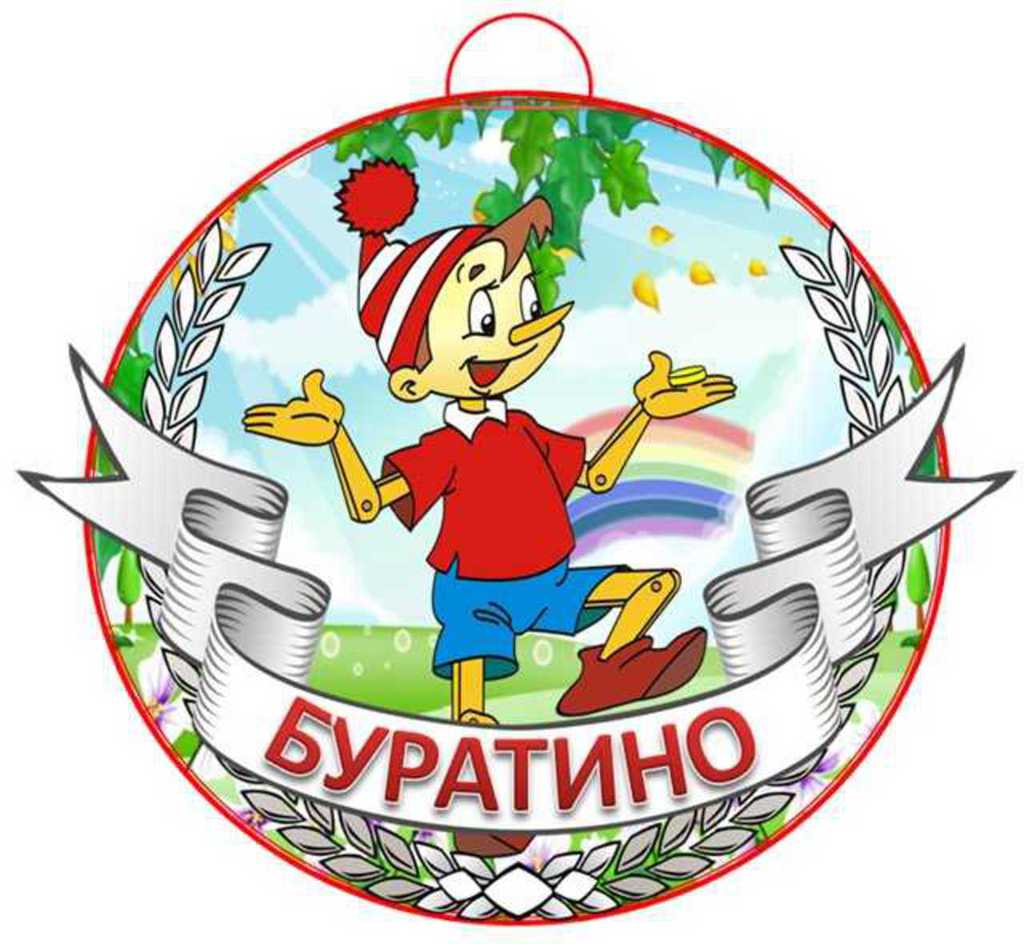 Публичный отчёт Муниципального бюджетного дошкольного образовательного учреждения детского сада № 70 г. Пензы «Буратино»за 2021-2022 учебный годОбщие сведения об учрежденииПолное наименование: Муниципальное бюджетное дошкольное образовательное учреждение детский сад № 70 г. Пензы "Буратино" Сокращенное наименование: МБДОУ детский сад № 70 г. Пензы "Буратино" Муниципальное бюджетное дошкольное образовательное учреждение детский сад № 70 г. Пензы "Буратино" образовано в 1963 году ( по ул. Мельничной 40А), корпус образован 1961 (открыт 2014 г по ул. Луначарского 5). Учреждение функционирует на основании:-  Устава, зарегистрированного № 171 от 15.10.2018  г.;-  Лицензии 58Л01 № 0000560   от 10.12.2015 г № 11747 с приложениями, в соответствии с которыми детский сад имеет право на осуществление образовательной деятельности по основной общеобразовательной программе дошкольного образования и дополнительное образование детей и взрослых. Срок действия лицензии: бессрочна. Адрес: 440061, г. Пенза, ул. Мельничная, 40А, ул. Луначарского, 5Телефон: + 7 (841-2) 94-33-75 Электронная почта: ds70pnz@mail.ru Официальный сайт: ds70.edu-penza.ru Филиал «Мальвина» Муниципального бюджетного дошкольного образовательного учреждения детский сад  № 70 г. Пензы «Буратино» расположен по адресу: 440061, г. Пенза, ул. Луначарского, 12 А в типовом здании. МБДОУ функционирует с 1978 года. Адрес: 440061, г. Пенза, ул. Луначарского, 12 А Телефон: + 7 (841-2) 58-17-69 Электронная почта: f70@mail.ru Официальный сайт: ds70f1.edu-penza.ru Предметно-развивающая средаДетский сад рассчитан на – 15 групп
Функционировало - 14 групп, из них:
2 – групп раннего возраста;
2– вторых младших группы;
3– средних групп;
4– старших групп; (3 дошкольных,1 логопедическая).
3– подготовительные группы )2 дошкольных, 1 логопедическая
Списочный состав МБДОУ – 306  детей.
На территории детского сада много зеленых насаждений, разбиты клумбы, цветники, огород,  на участках каждой группы установлено игровое и спортивное оборудование, имеется спортивная площадка.
Режим жизнедеятельности
   Детский сад работает ежедневно с 7.00 часов до 19.00.
Суббота и воскресение — выходные дни.
Организация режима пребывания детей в ДОУ составляет 12 часов.
   Организационно-педагогические условия образовательного процесса, созданные в ДОУ, обеспечивают выбор оптимальных форм организации детской деятельности, как по содержанию (игровая, исследовательская, трудовая деятельность, экспериментирование), так и по форме (групповая, подгрупповая, индивидуальная).
   Проектирование образовательного процесса в ДОУ представлено гибким режимом жизнедеятельности (по возрастным группам), который корректируется в зависимости от сезона.
   При организации режима пребывания детей в детском саду предусмотрено
сбалансированное чередование специально – организованных занятий,
нерегламентированной деятельности и отдыха детей.
   При планировании используются тематические дни, интегрированные занятия, позволяющие гибко реализовать в режиме дня различные деятельности, а также сократить количество занятий в целом и их продолжительность. В МДОУ созданы условия для обеспечения безопасной жизнедеятельности воспитанников.
Установлена кнопка тревожной сигнализации, ведется журнал регистрации
экстренных вызовов.
Оборудована автоматическая пожарная сигнализация.
Материально – техническое обеспечение
   Материально – технические и медико – социальные условия пребывания детей в МБДОУ обеспечивают достаточный уровень охраны и укрепления здоровья детей, их художественно-эстетического, социально-личностного и интеллектуального развития, а также эмоционального благополучия.
   Медицинский блок  состоят из медицинского кабинета, процедурного кабинета и изолятора.
   Физкультурные зал  ДОУ оснащены спортивным комплексом,
спортинвентарем, нестандартным спортивным оборудованием для двигательной активности детей, пианино, аудио средствами.
   В музыкальных залах имеется пианино, музыкальные центры,
синтезаторы, ДВД - проигрыватели, музыкально – дидактические пособия.
   В групповых помещениях — атрибуты для спортивных и подвижных игр,
нестандартное оборудование для оздоровления детей в режиме дня. В МБДОУ созданы условия для проведения коррекционной работы с детьми:
оснащены логопедические кабинеты, имеются пособия, игры, инструменты, магнитофоны, ноутбуки.Имеется  кабинет  психолога   оснащение современное для проведения индивидуальной работы с воспитанниками.
   Имеющееся пространство в группах позволяет создать условия для театрализованной деятельности. Имеются разнообразные виды театров, оснащение для постановки сценок и спектаклей. Музыка сопровождает разные виды деятельности и режимные моменты, создавая благоприятный эмоциональный фон.
   В оформлении МБДОУ широко используются продукты детского «дизайна» и совместные работы педагогов и родителей с детьми (игрушки, кукольные персонажи, декоративные панно, рисунки, поделки из природного материала и др.)
    В МБДОУ созданы условия для развития экологической культуры детей,
Мы участники экологической программы «Эколята» имеются фигуры Эколят, участвовали в различных конкурсах ( выставки продуктивной деятельности, «зимний городок эколят»  (диплом участник регионального тура), календари погоды, разнообразные комнатные растения, иллюстративный материал о растениях и животном мире нашего края и других областей. Природная среда создает условия для эстетического восприятия окружающего мира и становления начал созидательной деятельности детей.
    Предметно — развивающая среда каждой групповой комнаты создает комфортные условия, способствующие эмоциональному благополучию детей, обеспечивает высокий уровень физического и интеллектуального развития детей.В системе ведется физкультурно - оздоровительная работа. Постоянно осуществляются закаливающие процедуры: прогулки на воздухе,  босохождение, обширное умывание, организуются физкультурно – оздоровительные мероприятия: утренняя гимнастика, гимнастика после сна, физические упражнения и подвижные игры, корригирующая гимнастика, дыхательная и пальчиковая гимнастика. Работа по формированию представлений и навыков здорового образа жизни реализуется через все виды деятельности детей в детском саду. Данная работа также включает в себя взаимодействие с семьей, привлечение родителей к закреплению навыков здорового образа жизни. Совместно с родителями организуются спортивные праздники, досуги. Для систематизации образовательной деятельности по физическому развитию воспитателями разработаны  планы групповой работы, которые включают в себя все разделы комплексной работы по укреплению и сохранению здоровья дошкольников, в том числе, тесное взаимодействие со всеми участниками образовательных отношений.В течение 2021— 2022 учебного года продолжалось укрепление материально-технической базы МБДОУ детский сад № 70 г. Пензы «Буратино»:
 Исполнен капитальный ремонт пищеблока и прачки (приобретено новое технологическое оборудование, закуплены холодильники, стеллажи, шкафы); Произведена замена 3 металлических дверей;
 Произведена замена пласт. оконных блоков ( в количестве 30 шт); Произведен капитальный ремонт фасада здания;
 В группе раннего возраста пополнен уголок сенсорики, приобретены уголки для сюжетных игр «Дом», «Больница», экраны для рисования;
 В группах приобретены уголки для сюжетно-ролевых игр «Модница»,
«Магазин», «Аптека», магнитные доски, настольные, дидактические игры,
счетный материал, бизиборды, приобрели новые виды конструкторов, изготовили лейтбуки, призентации .
 Произведён косметический  ремонт санузлов на втором этаже.
Кадровое обеспечение
В ДОУ работает 36  педагогов, из них:28 – воспитателей;4  - музыкальных руководителей; 2 – учителя – логопеда;1 – инструктор по ФИЗО;1 – педагог-психолог.
17 педагогов (47 %) имеют высшее образование,
19 педагогов (53%)- среднее специальное.
6 педагогов (17%) - имеют высшую квалификационную категорию;16 педагогов (44%) – имеют первую квалификационную категорию;14 педагогов(39%) – не имеют категории. Педагоги стремятся к построению образовательной деятельности в детском саду с учётом индивидуальных особенностей детей. Непрерывная  образовательная деятельность, как одна из форм работы с дошкольниками, проводится в индивидуальной, фронтальной и подгрупповой работе в виде традиционных и интегрированных мероприятий. Непрерывная образовательная деятельность в детском саду осуществляется на основе использования игры как ведущего вида деятельности дошкольника. Значительное внимание уделялось  созданию условий для разнообразной самостоятельной деятельности детей, где они могли  использовать знания и практические навыки, приобретенные в  ходе организованной совместной деятельности. Качество организации образовательной деятельности в МБДОУ поднимается на более высокий профессиональный уровень. На это указывает содержательный компонент открытых мероприятий, совершенствующаяся предметно-пространственная среда, разработка и реализация образовательных проектов, стремление педагогов к эффективной организации взаимодействия с родителями, участие педагогов в конкурсах различного уровня.       Воспитатели активно взаимодействуют со специалистами МБДОУ: учителями-логопедами, инструктором по физической культуре, музыкальными руководителями, медсестрой.  Совместно разрабатываются планы индивидуальной и коррекционной работы с детьми. Педагоги и специалисты МБДОУ осуществляют диагностирование общей физической подготовленности детей, их двигательных умений и навыков. Педагоги заполняют паспорта здоровья и диагностические карты состояния физического и двигательного развития детей.          В МБДОУ созданы условия для оказания помощи детям с нарушениями речи. Функционируют две логопедических группы. Вся работа учителей - логопедов направлена на коррекцию и развитие речемыслительной деятельности детей. Данная работа проводится в тесном контакте с педагогами и специалистами МБДОУ и, конечно, с родителями воспитанников. Систематично организуются индивидуальные беседы, консультации. 
В процессе  индивидуальной и подгрупповой работы с детьми организуются практические занятия по корригирующей гимнастике. Анализ заболеваемости и посещения детьми дошкольного учрежденияРабота с родителями
В ДОУ создана система работы с родителями по повышению уровня
педагогических знаний и умений родителей, оказанию помощи педагогов родителям в семейном воспитании для создания необходимых условий для формирования навыков здорового образа жизни у детей; взаимодействию воспитателей, специалистов, медицинских работников и родителей в процессе развития и оздоровления детей.
Для реализации поставленных задач педагоги использовали интерактивные формы работы с родителями:
• родительские собрания в нетрадиционных формах мультимедийные
презентации «Дети - зеркало семьи», «Я хочу здоровым быть!», «Детский сад – территория здоровья»; «За здоровьем- в детский сад!», «Игротека для взрослых и детей»: «День рождения группы»; индивидуальные игровые сеансы, семинары- практикумы, совместные тренинги для детей и родителей,
• дни здоровья;
• спортивные соревнования;
• праздники здоровья;
• выставки детских работ;
• спортивные и другие праздники («Папа, мама, я - спортивная семья» и др.);
• «круглые столы»;
• выпуск газет «В гостях у Здоровячка», «В здоровом теле - здоровый дух», «Наш друг Светофорик», «Советы Неболейки», «Зеленые помощники здоровья».
• семейные фотовыставки «Мама, папа, я - спортивная семья»; «Наш домашний стадион»
• родительские собрания «О здоровье всерьёз», «Дети - зеркало родителей», «Школа психологического здоровья».
Использование метода проектов в ДОУ, как одного из методов
интегрированного обучения и воспитания дошкольников, позволило активизировать работу по нравственно-патриотическому воспитанию, значительно повысить самостоятельную активность детей, развить творческое мышление, умение детей самостоятельно, разными способами находить информацию об интересующем предмете или явлении и использовать эти знания для создания новых объектов действительности. Способствовало обогащению и активизации словаря детей,
развитию связной речи, развитию планирующей функции речи. А так же делает образовательную систему дошкольного образовательного учреждения открытой для активного участия родителей.
Дополнительное образованиеВ 2021 – 2022 учебном году в детском саду работали кружки по направлениям: 1) художественно-эстетическое: «Маленький дизайнер» - рисование нетрадиционной техникой, «Бусинки» - хореография, «Музыкальная кладовая» (вокал); 2) социально-педагогическое: «Математика для малышей», «Буквоежка» - обучение чтению,  «Речецветик» - логопедическое, «Логотерапия»  «Малышок» - адаптационное, «Английский для малышей»; 3) физкультурно-спортивное: «Спортивная карусель» . В дополнительном образовании было задействовано 87 % воспитанников. Итоги деятельности ДОУ освещаются на сайте, социальных сетях. Программы дополнительного образования составлены с учетом возрастных особенностей дошкольников и требований ФГОС ДО, количество занятий в каждой возрастной группе соответствует требованиям СанПиН. Взаимодействие с социальными партнерамиМБДОУ поддерживает тесный контакт и сотрудничество с ОООиИО (ДО) Управления образования города Пензы,  МНМЦО г. Пензы и дошкольными учреждениями города, ГБОУ ДПО  ИРРПО, МОУ СОШ №47 г. Пензы, ГУК детской – юношеской библиотекой № 8, музыкальной школой № 5, ФОК «Витязь»,  МУЗ городской поликлиникой №1 г. Пензы.  Главной целью этого взаимодействия является обеспечение непрерывности образования и воспитания дошкольников, создание единой инфраструктуры микрорайона.  Перспективы работы на следующий 2022-2023 учебный год.
Анализ результатов деятельности ДОУ, обнаружение основных проблем и
недоработок помогли сформулировать перспективы работы на следующий учебный год и определить пути повышения качества образовательного процесса.
 Продолжить систематической работы по сохранению и укреплению здоровья воспитанников;
 Создать условий всестороннего развития детей;
 Создать условия для повышения уровня профессиональной компетентности
педагогов в образовательном процессе через организацию семинаров,
тренингов, консультаций, участие в профессиональных конкурсах, обучение на курсах повышения квалификации; Создать условия повышения компетентности родителей через выстраивание эффективной системы работы в образовательном учреждении, учитывая индивидуальные особенности всех участников образовательного процесса (педагоги-дети-родители). Создание атмосферы общности целей и интересов ДОУ и семьи;
 создавать условия для введения и реализации ФГОС дошкольного образования;
 организовать методическое и информационное сопровождение реализации
ФГОС ДО.Показатели2020-2021 уч. год2020-2021 уч. год2020-2021 уч. год2021-2022  уч. год2021-2022  уч. год2021-2022  уч. годПоказателивсегоран. возр.дошк. возр.всегоран. возр.дошк. возр.1.Среднесписоч-ный состав31433281269362332.Число пропусков детьми по болезни2,5383082,5822,7553612,3943.Число пропусков на одного ребенка9,46,89,610,18,210,54.Средняя продолжитель- ность одного заболевания9,57,06,25,56,35,55.Количество случаев заболевания36956416492574356.Количество случаев на одного ребенка 1,31,21,91,81,31,97.Количество часто и длительно болеющих детей27819963